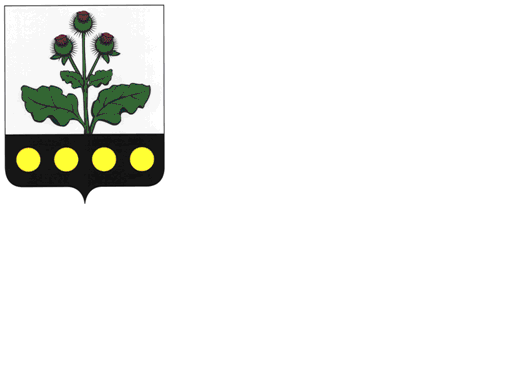 РепьевскийМУНИЦИПАЛЬНЫЙВЕСТНИК№ 20530 ноября 2018 годачасть 4официальное издание«Репьевский муниципальный вестник» - официальное печатное средство массовой информации органов местного самоуправления Репьевского муниципального района для опубликования муниципальных правовых актов, обсуждения проектов муниципальных правовых актов по вопросам местного значения, доведения до сведения жителей Репьевского муниципального района официальной информации о социально-экономическом и культурном развитии Репьевского муниципального района, о развитии его общественной инфраструктуры и иной официальной информации.- Учрежден в декабре 2007 года (решение Совета народных депутатов Репьевского муниципального района от 19.11.2007 года № 221) в соответствии с Федеральным законом «Об общих принципах организации местного самоуправления в Российской Федерации», законом Российской Федерации «О средствах массовой информации», Уставом Репьевского муниципального района.«Репьевский муниципальный вестник» состоит из трех разделов:- в первом разделе публикуются решения и иные нормативные акты Совета народных депутатов Репьевского муниципального района;- во втором разделе публикуются нормативные правовые акты администрации Репьевского муниципального района;- в третьем разделе публикуются нормативные правовые акты органов местного самоуправления сельских поселений Репьевского муниципального района редакционный Совет:- Черкашин Евгений Константинович – начальник юридического отдела администрации муниципального района;- Пахомов Денис Иванович – заместитель начальника юридического отдела администрации муниципального района;Тираж – 17 экземпляров;Распространяется – бесплатно, согласно списку рассылки, определяемому администрацией Репьевского муниципального района.Изготовлен - администрацией Репьевского муниципального района: с. Репьевка, пл. Победы, д.1 тел. Для справок (47374) 2-27-04.РАЗДЕЛ 2Приложение 2 к постановлению администрации муниципального районаот «27» ноября 2018 г. №391Приложение 2 к муниципальной программе Репьевского муниципального района«Развитие сельского хозяйства, производствапищевых продуктов и инфраструктуры агропродовольственного рынка на 2014 - 2021 годы»Расходы бюджета Репьевского муниципального района на реализацию муниципальной программы «Развитие сельского хозяйства, производства пищевых продуктов и инфраструктуры агропродовольственного рынка на 2014-2021 годы»Приложение 3 к постановлению администрации муниципального районаот «27» ноября 2018 г. №391Приложение 3 к муниципальной программе Репьевского муниципального района«Развитие сельского хозяйства, производствапищевых продуктов и инфраструктуры агропродовольственного рынка на 2014 - 2021 годы»Финансовое обеспечение и прогнозная (справочная) оценка расходов федерального, областного и местных бюджетов, бюджетов территориальных государственных внебюджетных фондов, юридических и физических лиц на реализацию подпрограммы муниципальной программы «Обеспечение реализации муниципальной программы » муниципальной программы Репьевского муниципального района «Развитие сельского хозяйства, производства пищевых продуктов и инфраструктуры агропродовольственного рынка на 2014-2021 годы»АДМИНИСТРАЦИЯ РЕПЬЕВСКОГО МУНИЦИПАЛЬНОГО РАЙОНА ВОРОНЕЖСКОЙ ОБЛАСТИПОСТАНОВЛЕНИЕ«29» ноября 2018 г. №395с. РепьевкаВ соответствии с Федеральными законами от 06.10.2003 № 131-ФЗ «Об общих принципах организации местного самоуправления в Российской Федерации», от 27.07.2010 №210-ФЗ «Об организации предоставления государственных и муниципальных услуг», Уставом Репьевского муниципального района администрация Репьевского муниципального района постановляет:1. В постановление администрации Репьевского муниципального района от 03.04.2015 №85 «Об утверждении перечня муниципальных услуг, предоставляемых администрацией Репьевского муниципального района в новой редакции» (далее - Постановление) внести следующие изменения:1.1. Пункт 28 приложения № 1, утвержденного Постановлением, изложить в следующей редакции:«28. Постановка многодетных граждан на учет в качестве лиц, имеющих право на предоставление земельных участков в собственность бесплатно, и включение в реестр многодетных граждан, имеющих право на бесплатное предоставление земельных участков.»;1.2. Пункт 17 приложения № 2, утвержденного Постановлением, изложить в следующей редакции:«17. Постановка многодетных граждан на учет в качестве лиц, имеющих право на предоставление земельных участков в собственность бесплатно, и включение в реестр многодетных граждан, имеющих право на бесплатное предоставление земельных участков».2. Настоящее постановление подлежит официальному опубликованию.АДМИНИСТРАЦИЯ РЕПЬЕВСКОГО МУНИЦИПАЛЬНОГО РАЙОНА ВОРОНЕЖСКОЙ ОБЛАСТИПОСТАНОВЛЕНИЕ«29» ноября 2018 г. №396с. РепьевкаВ соответствии с Бюджетным кодексом Российской Федерации, Федеральным законом от 06.10.2003 № 131-ФЗ «Об общих принципах организации местного самоуправления в Российской Федерации», постановлением администрации Репьевского муниципального района от 30.10.2013 года №297 «О порядке разработки, реализации и оценке эффективности муниципальных программ Репьевского муниципального района», законом Воронежской области от 10.11.2014 г. №148-ОЗ «О закреплении отдельных вопросов местного значения за сельскими поселениями Воронежской области», администрация Репьевского муниципального района Воронежской области постановляет:1. Внести в постановление администрации Репьевского муниципального района от 08.11.2016 г. №226 а «Об утверждении муниципальной программы Репьевского муниципального района «Развитие транспортной системы» (далее – Постановление) следующие изменения: В паспорте Программы строку «Объемы и источники финансирования программы» (далее – Программа), утвержденной Постановлением,  изложить в следующей редакции:         «»;»;В паспорте подпрограммы 1 «Развитие дорожного хозяйства в Репьевском муниципальном районе» (далее – Подпрограмма) строку «Объемы и источники финансирования Подпрограммы» Программы, утвержденной Постановлением, изложить в следующей редакции:«»;1.4. Приложения 2 и 3 к Программе, утвержденной Постановлением, изложить в следующей редакции:ПРИЛОЖЕНИЕ к постановлению администрации Репьевского муниципального районаот « 29» ноября 2018 г. №3961Доля освоения средств муниципальногобюджета на материально-техническое обеспечение из общих средств  процентов100100100100100100100100ПОДПРОГРАММА 2 «Устойчивое развитие сельских территорий Репьевского муниципального района Воронежской области на 2014 – 2017 годы и на период до 2021 года»ПОДПРОГРАММА 2 «Устойчивое развитие сельских территорий Репьевского муниципального района Воронежской области на 2014 – 2017 годы и на период до 2021 года»ПОДПРОГРАММА 2 «Устойчивое развитие сельских территорий Репьевского муниципального района Воронежской области на 2014 – 2017 годы и на период до 2021 года»ПОДПРОГРАММА 2 «Устойчивое развитие сельских территорий Репьевского муниципального района Воронежской области на 2014 – 2017 годы и на период до 2021 года»ПОДПРОГРАММА 2 «Устойчивое развитие сельских территорий Репьевского муниципального района Воронежской области на 2014 – 2017 годы и на период до 2021 года»ПОДПРОГРАММА 2 «Устойчивое развитие сельских территорий Репьевского муниципального района Воронежской области на 2014 – 2017 годы и на период до 2021 года»ПОДПРОГРАММА 2 «Устойчивое развитие сельских территорий Репьевского муниципального района Воронежской области на 2014 – 2017 годы и на период до 2021 года»ПОДПРОГРАММА 2 «Устойчивое развитие сельских территорий Репьевского муниципального района Воронежской области на 2014 – 2017 годы и на период до 2021 года»ПОДПРОГРАММА 2 «Устойчивое развитие сельских территорий Репьевского муниципального района Воронежской области на 2014 – 2017 годы и на период до 2021 года»ПОДПРОГРАММА 2 «Устойчивое развитие сельских территорий Репьевского муниципального района Воронежской области на 2014 – 2017 годы и на период до 2021 года»ПОДПРОГРАММА 2 «Устойчивое развитие сельских территорий Репьевского муниципального района Воронежской области на 2014 – 2017 годы и на период до 2021 года»1.Ввод (приобретение) жилья гражданами, молодыми семьями и молодыми специалистами на селеквадратных метров373,364,5173,3323,80304,7251,3344,5Основное мероприятие 2.1. «Улучшение жилищных условий граждан, проживающих в сельской местности, в том числе молодых семей и молодых специалистов»Основное мероприятие 2.1. «Улучшение жилищных условий граждан, проживающих в сельской местности, в том числе молодых семей и молодых специалистов»Основное мероприятие 2.1. «Улучшение жилищных условий граждан, проживающих в сельской местности, в том числе молодых семей и молодых специалистов»Основное мероприятие 2.1. «Улучшение жилищных условий граждан, проживающих в сельской местности, в том числе молодых семей и молодых специалистов»Основное мероприятие 2.1. «Улучшение жилищных условий граждан, проживающих в сельской местности, в том числе молодых семей и молодых специалистов»Основное мероприятие 2.1. «Улучшение жилищных условий граждан, проживающих в сельской местности, в том числе молодых семей и молодых специалистов»Основное мероприятие 2.1. «Улучшение жилищных условий граждан, проживающих в сельской местности, в том числе молодых семей и молодых специалистов»Основное мероприятие 2.1. «Улучшение жилищных условий граждан, проживающих в сельской местности, в том числе молодых семей и молодых специалистов»Основное мероприятие 2.1. «Улучшение жилищных условий граждан, проживающих в сельской местности, в том числе молодых семей и молодых специалистов»Основное мероприятие 2.1. «Улучшение жилищных условий граждан, проживающих в сельской местности, в том числе молодых семей и молодых специалистов»Основное мероприятие 2.1. «Улучшение жилищных условий граждан, проживающих в сельской местности, в том числе молодых семей и молодых специалистов»1Ввод (приобретение) жилья гражданами, молодыми семьями и молодыми специалистами на селеквадратных метров373,364,5173,3323,80304,7251,3344,5СтатусНаименование муниципальной программы, подпрограммы, основного мероприятияНаименование ответственного исполнителя, исполнителя – главного распорядителя средств районного бюджета (далее - ГРБС)Расходы районного бюджета по годам реализации муниципальной программы, тыс. руб.Расходы районного бюджета по годам реализации муниципальной программы, тыс. руб.Расходы районного бюджета по годам реализации муниципальной программы, тыс. руб.Расходы районного бюджета по годам реализации муниципальной программы, тыс. руб.Расходы районного бюджета по годам реализации муниципальной программы, тыс. руб.Расходы районного бюджета по годам реализации муниципальной программы, тыс. руб.Расходы районного бюджета по годам реализации муниципальной программы, тыс. руб.Расходы районного бюджета по годам реализации муниципальной программы, тыс. руб.СтатусНаименование муниципальной программы, подпрограммы, основного мероприятияНаименование ответственного исполнителя, исполнителя – главного распорядителя средств районного бюджета (далее - ГРБС)201420152016201720182019202020211234567891011МУНИЦИПАЛЬНАЯ ПРОГРАММА«Развитие сельского хозяйства, производства пищевых продуктов и инфраструктуры агропродовольственного рынка на 2014-2021 годы»всего1555,61254,01239,81629,61327,11756,61482,21475,5МУНИЦИПАЛЬНАЯ ПРОГРАММА«Развитие сельского хозяйства, производства пищевых продуктов и инфраструктуры агропродовольственного рынка на 2014-2021 годы»в том числе по ГРБС:МУНИЦИПАЛЬНАЯ ПРОГРАММА«Развитие сельского хозяйства, производства пищевых продуктов и инфраструктуры агропродовольственного рынка на 2014-2021 годы»МКУ «Центр поддержки агропромышленного комплекса» Репьевского муниципального района1331,01194,71162,41385,61327,11552,51295,51295,5Администрация Репьевского муниципального района Воронежской области224,659,377,4244,00,0204,1186,7180,0ПОДПРОГРАММА 1«Обеспечение реализации муниципальной программы» муниципальной программы Репьевского муниципального района «Развитие сельского хозяйства, производства пищевых продуктов и инфраструктуры агропродовольственного рынка на 2014-2021 годы»всего1331,01194,71162,41385,61327,11552,51295,51295,5ПОДПРОГРАММА 1«Обеспечение реализации муниципальной программы» муниципальной программы Репьевского муниципального района «Развитие сельского хозяйства, производства пищевых продуктов и инфраструктуры агропродовольственного рынка на 2014-2021 годы»в том числе по ГРБС:ПОДПРОГРАММА 1«Обеспечение реализации муниципальной программы» муниципальной программы Репьевского муниципального района «Развитие сельского хозяйства, производства пищевых продуктов и инфраструктуры агропродовольственного рынка на 2014-2021 годы»МКУ «Центр поддержки агропромышленного комплекса» Репьевского муниципального района1331,01194,71162,41385,61327,11552,51295,51295,5в том числе:Основное мероприятие 1.1.Обеспечение проведения противоэпизоотических мероприятийвсего0,00,00,00,80,00,00,00,0Основное мероприятие 1.1.Обеспечение проведения противоэпизоотических мероприятийв том числе по ГРБС:Основное мероприятие 1.1.Обеспечение проведения противоэпизоотических мероприятийМКУ «Центр поддержки агропромышленного комплекса» Репьевского муниципального района0,00,00,00,80,00,00,00,0Организация деятельности по отлову и содержанию безнадзорных животных в рамках подпрограммы «Обеспечение реализации муниципальной программы» муниципальной программы Репьевского муниципального района «Развитие сельского хозяйства, производства пищевых продуктов и инфраструктуры аропродовольственного рынка на 2014 – 2021 годы» (Закупка товаров, работ и услуг для обеспечения государственных (муниципальных) нужд)всего0,00,00,00,80,00,00,00,0Организация деятельности по отлову и содержанию безнадзорных животных в рамках подпрограммы «Обеспечение реализации муниципальной программы» муниципальной программы Репьевского муниципального района «Развитие сельского хозяйства, производства пищевых продуктов и инфраструктуры аропродовольственного рынка на 2014 – 2021 годы» (Закупка товаров, работ и услуг для обеспечения государственных (муниципальных) нужд)в том числе по ГРБС:Организация деятельности по отлову и содержанию безнадзорных животных в рамках подпрограммы «Обеспечение реализации муниципальной программы» муниципальной программы Репьевского муниципального района «Развитие сельского хозяйства, производства пищевых продуктов и инфраструктуры аропродовольственного рынка на 2014 – 2021 годы» (Закупка товаров, работ и услуг для обеспечения государственных (муниципальных) нужд)МКУ «Центр поддержки агропромышленного комплекса» Репьевского муниципального района0,00,00,00,80,00,00,00,0Основное мероприятие 1.2.Финансовое обеспечение деятельности подведомственных учрежденийвсего1331,01194,71317,01384,81327,11552,51295,51295,5Основное мероприятие 1.2.Финансовое обеспечение деятельности подведомственных учрежденийв том числе по ГРБС:Основное мероприятие 1.2.Финансовое обеспечение деятельности подведомственных учрежденийМКУ «Центр поддержки агропромышленного комплекса» Репьевского муниципального района1331,01194,71317,01384,81327,11552,51295,51295,5Расходы на обеспечение деятельности (оказание услуг) муниципальных учреждений в рамках подпрограммы «Обеспечение реализации муниципальной программы» муниципальной программы Репьевского муниципального района «Развитие сельского хозяйства, производства пищевых продуктов и инфраструктуры агропродовольственного рынка на 2014-2021 годы» (Расходы на выплаты персоналу в целях обеспечения выполнения функций государственными (муниципальными) органами, казенными учреждениями, органами управления государственными внебюджетными фондами)всего1230,71166,11146,41367,31304,91530,31273,31273,3Расходы на обеспечение деятельности (оказание услуг) муниципальных учреждений в рамках подпрограммы «Обеспечение реализации муниципальной программы» муниципальной программы Репьевского муниципального района «Развитие сельского хозяйства, производства пищевых продуктов и инфраструктуры агропродовольственного рынка на 2014-2021 годы» (Расходы на выплаты персоналу в целях обеспечения выполнения функций государственными (муниципальными) органами, казенными учреждениями, органами управления государственными внебюджетными фондами)в том числе по ГРБС:Расходы на обеспечение деятельности (оказание услуг) муниципальных учреждений в рамках подпрограммы «Обеспечение реализации муниципальной программы» муниципальной программы Репьевского муниципального района «Развитие сельского хозяйства, производства пищевых продуктов и инфраструктуры агропродовольственного рынка на 2014-2021 годы» (Расходы на выплаты персоналу в целях обеспечения выполнения функций государственными (муниципальными) органами, казенными учреждениями, органами управления государственными внебюджетными фондами)МКУ «Центр поддержки агропромышленного комплекса» Репьевского муниципального района1230,71166,11146,41367,31304,91530,31273,31273,3Расходы на обеспечение деятельности (оказание услуг) муниципальных учреждений в рамках подпрограммы «Обеспечение реализации муниципальной программы » муниципальной программы Репьевского муниципального района «Развитие сельского хозяйства, производства пищевых продуктов и инфраструктуры агропродовольственного рынка на 2014-2021 годы» (Закупка товаров, работ и услуг для обеспечения государственных (муниципальных) нужд)всего99,728,415,917,522,122,122,122,1Расходы на обеспечение деятельности (оказание услуг) муниципальных учреждений в рамках подпрограммы «Обеспечение реализации муниципальной программы » муниципальной программы Репьевского муниципального района «Развитие сельского хозяйства, производства пищевых продуктов и инфраструктуры агропродовольственного рынка на 2014-2021 годы» (Закупка товаров, работ и услуг для обеспечения государственных (муниципальных) нужд)в том числе по ГРБС:Расходы на обеспечение деятельности (оказание услуг) муниципальных учреждений в рамках подпрограммы «Обеспечение реализации муниципальной программы » муниципальной программы Репьевского муниципального района «Развитие сельского хозяйства, производства пищевых продуктов и инфраструктуры агропродовольственного рынка на 2014-2021 годы» (Закупка товаров, работ и услуг для обеспечения государственных (муниципальных) нужд)МКУ «Центр под-держки агропрмышленного комплекса» Репьевского муниципального района99,728,415,917,522,122,122,122,1Расходы на обеспечение деятельности (оказание услуг) муниципальных учреждений в рамках подпрограммы «Обеспечение реализации муниципальной программы » муниципальной программы Репьевского муниципального района «Развитие сельского хозяйства, производства пищевых продуктов и инфраструктуры агропродовольственного рынка на 2014-2021 годы» (Иные бюджетные ассигнования)всего0,60,20,10,00,10,10,10,1Расходы на обеспечение деятельности (оказание услуг) муниципальных учреждений в рамках подпрограммы «Обеспечение реализации муниципальной программы » муниципальной программы Репьевского муниципального района «Развитие сельского хозяйства, производства пищевых продуктов и инфраструктуры агропродовольственного рынка на 2014-2021 годы» (Иные бюджетные ассигнования)в том числе по ГРБС:Расходы на обеспечение деятельности (оказание услуг) муниципальных учреждений в рамках подпрограммы «Обеспечение реализации муниципальной программы » муниципальной программы Репьевского муниципального района «Развитие сельского хозяйства, производства пищевых продуктов и инфраструктуры агропродовольственного рынка на 2014-2021 годы» (Иные бюджетные ассигнования)МКУ «Центр поддержки агропромышленного комплекса» Репьевского муниципального района0,60,20,10,00,10,10,10,1ПОДПРОГРАММА 2«Устойчивое развитие сельских территорий Репьевского муниципального района Воронежской области на 2014 – 2017 годы и на период до 2021 года»всего224,659,377,4244,00,0204,1186,7180,0ПОДПРОГРАММА 2«Устойчивое развитие сельских территорий Репьевского муниципального района Воронежской области на 2014 – 2017 годы и на период до 2021 года»в том числе по ГРБС:ПОДПРОГРАММА 2«Устойчивое развитие сельских территорий Репьевского муниципального района Воронежской области на 2014 – 2017 годы и на период до 2021 года»Администрация Репьевского муниципального района Воронежской области224,659,377,4244,00,0204,1186,7180,0в том числе:Основное мероприятие 2.1.Улучшение жилищных условий граждан, проживающих в сельской местности, в том числе молодых семей и молодых специалистоввсего224,659,377,4244,00,0204,1186,7180,0Основное мероприятие 2.1.Улучшение жилищных условий граждан, проживающих в сельской местности, в том числе молодых семей и молодых специалистовв том числе по ГРБС:Основное мероприятие 2.1.Улучшение жилищных условий граждан, проживающих в сельской местности, в том числе молодых семей и молодых специалистовАдминистрация Репьевского муниципального района Воронежской области224,659,377,4244,00,0204,1186,7180,0Реализация мероприятий федеральной целевой программы «Устойчивое развитие сельских территорий на 2014 – 2017 годы и на период до 2021 года» (софинансирование) в рамках подпрограммы «Устойчивое развитие сельских территорий муниципального района на 2014 2021 годы» муниципальной программы Репьевского муниципального района «Развитие сельского хозяйства, производства пищевых продуктов и инфраструктуры агропродовольственного рынка на 2014 – 2021 годы» (Социальное обеспечение и иные выплаты населению)всего224,659,377,4244,00,0204,1186,7180,0Реализация мероприятий федеральной целевой программы «Устойчивое развитие сельских территорий на 2014 – 2017 годы и на период до 2021 года» (софинансирование) в рамках подпрограммы «Устойчивое развитие сельских территорий муниципального района на 2014 2021 годы» муниципальной программы Репьевского муниципального района «Развитие сельского хозяйства, производства пищевых продуктов и инфраструктуры агропродовольственного рынка на 2014 – 2021 годы» (Социальное обеспечение и иные выплаты населению)в том числе по ГРБС:Реализация мероприятий федеральной целевой программы «Устойчивое развитие сельских территорий на 2014 – 2017 годы и на период до 2021 года» (софинансирование) в рамках подпрограммы «Устойчивое развитие сельских территорий муниципального района на 2014 2021 годы» муниципальной программы Репьевского муниципального района «Развитие сельского хозяйства, производства пищевых продуктов и инфраструктуры агропродовольственного рынка на 2014 – 2021 годы» (Социальное обеспечение и иные выплаты населению)Администрация Репьевского муниципального района Воронежской области224,659,377,4244,00,0204,1186,7180,0СтатусНаименование муниципальной программы, подпрограммы, основного мероприятияИсточники ресурсного обеспеченияОценка расходов по годам реализации муниципальной программы, тыс. руб.Оценка расходов по годам реализации муниципальной программы, тыс. руб.Оценка расходов по годам реализации муниципальной программы, тыс. руб.Оценка расходов по годам реализации муниципальной программы, тыс. руб.Оценка расходов по годам реализации муниципальной программы, тыс. руб.Оценка расходов по годам реализации муниципальной программы, тыс. руб.Оценка расходов по годам реализации муниципальной программы, тыс. руб.Оценка расходов по годам реализации муниципальной программы, тыс. руб.СтатусНаименование муниципальной программы, подпрограммы, основного мероприятияИсточники ресурсного обеспечения2014201520162017201820192020202112356789101112МУНИЦИПАЛЬНАЯ ПРОГРАММА«Развитие сельского хозяйства, производства пищевых продуктов и инфраструктуры агропродовольственного рынка на 2014-2021 годы»всего, в том числе:9986,92714,75016,69580,01355,77337,16323,57071,9МУНИЦИПАЛЬНАЯ ПРОГРАММА«Развитие сельского хозяйства, производства пищевых продуктов и инфраструктуры агропродовольственного рынка на 2014-2021 годы»федеральный бюджет1439,3684,2717,12345,70,02354,22286,42204,7МУНИЦИПАЛЬНАЯ ПРОГРАММА«Развитие сельского хозяйства, производства пищевых продуктов и инфраструктуры агропродовольственного рынка на 2014-2021 годы»областной бюджет1831,9354,3646,01599,128,61093,51007,8971,3МУНИЦИПАЛЬНАЯ ПРОГРАММА«Развитие сельского хозяйства, производства пищевых продуктов и инфраструктуры агропродовольственного рынка на 2014-2021 годы»местный бюджет1555,61254,01239,81629,61327,11756,61482,21475,5МУНИЦИПАЛЬНАЯ ПРОГРАММА«Развитие сельского хозяйства, производства пищевых продуктов и инфраструктуры агропродовольственного рынка на 2014-2021 годы»внебюджетные фонды5160,1422,22413,74005,60,02132,81547,12420,4МУНИЦИПАЛЬНАЯ ПРОГРАММА«Развитие сельского хозяйства, производства пищевых продуктов и инфраструктуры агропродовольственного рынка на 2014-2021 годы»юридические лица0,00,00,00,00,00,00,00,00МУНИЦИПАЛЬНАЯ ПРОГРАММА«Развитие сельского хозяйства, производства пищевых продуктов и инфраструктуры агропродовольственного рынка на 2014-2021 годы»физические лица0,00,00,00,00,00,00,00,00ПОДПРОГРАММА 1«Обеспечение реализации муниципальной программы » муниципальной программы Репьевского муниципального района «Развитие сельского хозяйства, производства пищевых продуктов и инфраструктуры агропродовольственного рынка на 2014-2021 годы»всего, в том числе:1331,01194,71337,01420,41355,71637,11323,41321,9ПОДПРОГРАММА 1«Обеспечение реализации муниципальной программы » муниципальной программы Репьевского муниципального района «Развитие сельского хозяйства, производства пищевых продуктов и инфраструктуры агропродовольственного рынка на 2014-2021 годы»федеральный бюджет0,00,00,00,00,00,00,00,0ПОДПРОГРАММА 1«Обеспечение реализации муниципальной программы » муниципальной программы Репьевского муниципального района «Развитие сельского хозяйства, производства пищевых продуктов и инфраструктуры агропродовольственного рынка на 2014-2021 годы»областной бюджет0,00,0174,334,828,684,627,926,4ПОДПРОГРАММА 1«Обеспечение реализации муниципальной программы » муниципальной программы Репьевского муниципального района «Развитие сельского хозяйства, производства пищевых продуктов и инфраструктуры агропродовольственного рынка на 2014-2021 годы»местный бюджет1331,01194,71162,41385,61327,11552,51295,51295,5ПОДПРОГРАММА 1«Обеспечение реализации муниципальной программы » муниципальной программы Репьевского муниципального района «Развитие сельского хозяйства, производства пищевых продуктов и инфраструктуры агропродовольственного рынка на 2014-2021 годы»внебюджетные фонды0,00,00,00,00,00,00,00,0ПОДПРОГРАММА 1«Обеспечение реализации муниципальной программы » муниципальной программы Репьевского муниципального района «Развитие сельского хозяйства, производства пищевых продуктов и инфраструктуры агропродовольственного рынка на 2014-2021 годы»юридические лица0,00,00,00,00,00,00,00,0ПОДПРОГРАММА 1«Обеспечение реализации муниципальной программы » муниципальной программы Репьевского муниципального района «Развитие сельского хозяйства, производства пищевых продуктов и инфраструктуры агропродовольственного рынка на 2014-2021 годы»физические лица0,00,00,00,00,00,00,00,0в том числе:Основное мероприятие 1.1Обеспечение проведения противоэпизоотических мероприятийвсего, в том числе:0,00,019,735,628,684,627,926,4Основное мероприятие 1.1Обеспечение проведения противоэпизоотических мероприятийфедеральный бюджет0,00,00,00,00,00,00,00,0Основное мероприятие 1.1Обеспечение проведения противоэпизоотических мероприятийобластной бюджет0,00,019,734,828,684,627,926,4Основное мероприятие 1.1Обеспечение проведения противоэпизоотических мероприятийместный бюджет0,00,00,00,80,00,00,00,0Основное мероприятие 1.1Обеспечение проведения противоэпизоотических мероприятийвнебюджетные фонды0,00,00,00,00,00,00,00,0Основное мероприятие 1.1Обеспечение проведения противоэпизоотических мероприятийюридические лица0,00,00,00,00,00,00,00,0Основное мероприятие 1.1Обеспечение проведения противоэпизоотических мероприятийфизические лица0,00,00,00,00,00,00,00,0Организация деятельности по отлову и содержанию безнадзорных животных в рамках подпрограммы «Обеспечение реализации муниципальной программы» муниципальной программы Репьевского муниципального района «Развитие сельского хозяйства, производства пищевых продуктов и инфраструктуры аропродовольственного рынка на 2014 – 2021 годы» (Закупка товаров, работ и услуг для обеспечения государственных (муниципальных) нужд)всего, в том числе:0,00,019,735,628,684,627,926,4Организация деятельности по отлову и содержанию безнадзорных животных в рамках подпрограммы «Обеспечение реализации муниципальной программы» муниципальной программы Репьевского муниципального района «Развитие сельского хозяйства, производства пищевых продуктов и инфраструктуры аропродовольственного рынка на 2014 – 2021 годы» (Закупка товаров, работ и услуг для обеспечения государственных (муниципальных) нужд)федеральный бюджет0,00,00,00,00,00,00,00,0Организация деятельности по отлову и содержанию безнадзорных животных в рамках подпрограммы «Обеспечение реализации муниципальной программы» муниципальной программы Репьевского муниципального района «Развитие сельского хозяйства, производства пищевых продуктов и инфраструктуры аропродовольственного рынка на 2014 – 2021 годы» (Закупка товаров, работ и услуг для обеспечения государственных (муниципальных) нужд)областной бюджет0,00,019,734,828,684,627,926,4Организация деятельности по отлову и содержанию безнадзорных животных в рамках подпрограммы «Обеспечение реализации муниципальной программы» муниципальной программы Репьевского муниципального района «Развитие сельского хозяйства, производства пищевых продуктов и инфраструктуры аропродовольственного рынка на 2014 – 2021 годы» (Закупка товаров, работ и услуг для обеспечения государственных (муниципальных) нужд)местный бюджет0,00,00,00,80,00,00,00,0Организация деятельности по отлову и содержанию безнадзорных животных в рамках подпрограммы «Обеспечение реализации муниципальной программы» муниципальной программы Репьевского муниципального района «Развитие сельского хозяйства, производства пищевых продуктов и инфраструктуры аропродовольственного рынка на 2014 – 2021 годы» (Закупка товаров, работ и услуг для обеспечения государственных (муниципальных) нужд)внебюджетные фонды0,00,00,00,00,00,00,00,0Организация деятельности по отлову и содержанию безнадзорных животных в рамках подпрограммы «Обеспечение реализации муниципальной программы» муниципальной программы Репьевского муниципального района «Развитие сельского хозяйства, производства пищевых продуктов и инфраструктуры аропродовольственного рынка на 2014 – 2021 годы» (Закупка товаров, работ и услуг для обеспечения государственных (муниципальных) нужд)юридические лица0,00,00,00,00,00,00,00,0Организация деятельности по отлову и содержанию безнадзорных животных в рамках подпрограммы «Обеспечение реализации муниципальной программы» муниципальной программы Репьевского муниципального района «Развитие сельского хозяйства, производства пищевых продуктов и инфраструктуры аропродовольственного рынка на 2014 – 2021 годы» (Закупка товаров, работ и услуг для обеспечения государственных (муниципальных) нужд)физические лица0,00,00,00,00,00,00,00,0Основное мероприятие 1.2Финансовое обеспечение деятельности подведомственных учрежденийвсего, в том числе:1331,01194,71317,01384,81327,11552,51295,51295,5Основное мероприятие 1.2Финансовое обеспечение деятельности подведомственных учрежденийфедеральный бюджет0,00,00,00,00,00,00,00,0Основное мероприятие 1.2Финансовое обеспечение деятельности подведомственных учрежденийобластной бюджет0,00,0154,60,00,00,00,00,0Основное мероприятие 1.2Финансовое обеспечение деятельности подведомственных учрежденийместный бюджет1331,01194,71162,41384,81327,11552,51295,51295,5Основное мероприятие 1.2Финансовое обеспечение деятельности подведомственных учрежденийвнебюджетные фонды0,00,00,00,00,00,00,00,0Основное мероприятие 1.2Финансовое обеспечение деятельности подведомственных учрежденийюридические лица0,00,00,00,00,00,00,00,0Основное мероприятие 1.2Финансовое обеспечение деятельности подведомственных учрежденийфизические лица0,00,00,00,00,00,00,00,0Расходы на обеспечение деятельности (оказание услуг) муниципальных учреждений в рамках подпрограммы «Обеспечение реализации муници-пальной программы» муниципальной программы Репьевского муниципального района «Развитие сельского хозяйства, производства пищевых про-дуктов и инфраструктуры агропродовольственного рынка на 2014-2021 годы» (Расходы на выплаты персоналу в целях обеспечения выполнения функций государственными (муниципальными) органами, казенными учреждениями, органами управления государственными внебюджетными фондами)всего, в том числе:1230,71194,71301,01367,41304,91530,31273,31273,3Расходы на обеспечение деятельности (оказание услуг) муниципальных учреждений в рамках подпрограммы «Обеспечение реализации муници-пальной программы» муниципальной программы Репьевского муниципального района «Развитие сельского хозяйства, производства пищевых про-дуктов и инфраструктуры агропродовольственного рынка на 2014-2021 годы» (Расходы на выплаты персоналу в целях обеспечения выполнения функций государственными (муниципальными) органами, казенными учреждениями, органами управления государственными внебюджетными фондами)федеральный бюджет0,00,00,00,00,00,00,00,0Расходы на обеспечение деятельности (оказание услуг) муниципальных учреждений в рамках подпрограммы «Обеспечение реализации муници-пальной программы» муниципальной программы Репьевского муниципального района «Развитие сельского хозяйства, производства пищевых про-дуктов и инфраструктуры агропродовольственного рынка на 2014-2021 годы» (Расходы на выплаты персоналу в целях обеспечения выполнения функций государственными (муниципальными) органами, казенными учреждениями, органами управления государственными внебюджетными фондами)областной бюджет0,00,0154,60,00,00,00,00,0Расходы на обеспечение деятельности (оказание услуг) муниципальных учреждений в рамках подпрограммы «Обеспечение реализации муници-пальной программы» муниципальной программы Репьевского муниципального района «Развитие сельского хозяйства, производства пищевых про-дуктов и инфраструктуры агропродовольственного рынка на 2014-2021 годы» (Расходы на выплаты персоналу в целях обеспечения выполнения функций государственными (муниципальными) органами, казенными учреждениями, органами управления государственными внебюджетными фондами)местный бюджет1230,71194,71146,41367,41304,91530,31273,31273,3Расходы на обеспечение деятельности (оказание услуг) муниципальных учреждений в рамках подпрограммы «Обеспечение реализации муници-пальной программы» муниципальной программы Репьевского муниципального района «Развитие сельского хозяйства, производства пищевых про-дуктов и инфраструктуры агропродовольственного рынка на 2014-2021 годы» (Расходы на выплаты персоналу в целях обеспечения выполнения функций государственными (муниципальными) органами, казенными учреждениями, органами управления государственными внебюджетными фондами)внебюджетные фонды0,00,00,00,00,00,00,00,0Расходы на обеспечение деятельности (оказание услуг) муниципальных учреждений в рамках подпрограммы «Обеспечение реализации муници-пальной программы» муниципальной программы Репьевского муниципального района «Развитие сельского хозяйства, производства пищевых про-дуктов и инфраструктуры агропродовольственного рынка на 2014-2021 годы» (Расходы на выплаты персоналу в целях обеспечения выполнения функций государственными (муниципальными) органами, казенными учреждениями, органами управления государственными внебюджетными фондами)юридические лица0,00,00,00,00,00,00,00,0Расходы на обеспечение деятельности (оказание услуг) муниципальных учреждений в рамках подпрограммы «Обеспечение реализации муници-пальной программы» муниципальной программы Репьевского муниципального района «Развитие сельского хозяйства, производства пищевых про-дуктов и инфраструктуры агропродовольственного рынка на 2014-2021 годы» (Расходы на выплаты персоналу в целях обеспечения выполнения функций государственными (муниципальными) органами, казенными учреждениями, органами управления государственными внебюджетными фондами)физические лица0,00,00,00,00,00,00,00,0Расходы на обеспечение деятельности (оказание услуг) муниципальных учреждений в рамках подпрограммы «Обеспечение реализации муниципальной программы » муниципальной программы Репьевского муниципального района «Развитие сельского хозяйства, производства пищевых продуктов и инфраструктуры агропродовольственного рынка на 2014-2021 годы» (Закупка товаров, работ и услуг для обеспечения государственных (муниципальных) нужд)всего, в том числе:99,728,415,917,422,122,122,122,1Расходы на обеспечение деятельности (оказание услуг) муниципальных учреждений в рамках подпрограммы «Обеспечение реализации муниципальной программы » муниципальной программы Репьевского муниципального района «Развитие сельского хозяйства, производства пищевых продуктов и инфраструктуры агропродовольственного рынка на 2014-2021 годы» (Закупка товаров, работ и услуг для обеспечения государственных (муниципальных) нужд)федеральный бюджет0,00,00,00,00,00,00,00,0Расходы на обеспечение деятельности (оказание услуг) муниципальных учреждений в рамках подпрограммы «Обеспечение реализации муниципальной программы » муниципальной программы Репьевского муниципального района «Развитие сельского хозяйства, производства пищевых продуктов и инфраструктуры агропродовольственного рынка на 2014-2021 годы» (Закупка товаров, работ и услуг для обеспечения государственных (муниципальных) нужд)областной бюджет0,00,00,00,00,00,00,00,0Расходы на обеспечение деятельности (оказание услуг) муниципальных учреждений в рамках подпрограммы «Обеспечение реализации муниципальной программы » муниципальной программы Репьевского муниципального района «Развитие сельского хозяйства, производства пищевых продуктов и инфраструктуры агропродовольственного рынка на 2014-2021 годы» (Закупка товаров, работ и услуг для обеспечения государственных (муниципальных) нужд)местный бюджет99,728,415,917,422,122,122,122,1Расходы на обеспечение деятельности (оказание услуг) муниципальных учреждений в рамках подпрограммы «Обеспечение реализации муниципальной программы » муниципальной программы Репьевского муниципального района «Развитие сельского хозяйства, производства пищевых продуктов и инфраструктуры агропродовольственного рынка на 2014-2021 годы» (Закупка товаров, работ и услуг для обеспечения государственных (муниципальных) нужд)внебюджетные фонды0,00,00,00,00,00,00,00,0Расходы на обеспечение деятельности (оказание услуг) муниципальных учреждений в рамках подпрограммы «Обеспечение реализации муниципальной программы » муниципальной программы Репьевского муниципального района «Развитие сельского хозяйства, производства пищевых продуктов и инфраструктуры агропродовольственного рынка на 2014-2021 годы» (Закупка товаров, работ и услуг для обеспечения государственных (муниципальных) нужд)юридические лица0,00,00,00,00,00,00,00,0Расходы на обеспечение деятельности (оказание услуг) муниципальных учреждений в рамках подпрограммы «Обеспечение реализации муниципальной программы » муниципальной программы Репьевского муниципального района «Развитие сельского хозяйства, производства пищевых продуктов и инфраструктуры агропродовольственного рынка на 2014-2021 годы» (Закупка товаров, работ и услуг для обеспечения государственных (муниципальных) нужд)физические лица0,00,00,00,00,00,00,00,0Расходы на обеспечение деятельности (оказание услуг) муниципальных учреждений в рамках подпрограммы «Обеспечение реализации муниципальной программы » муниципальной программы Репьевского муниципального района «Развитие сельского хозяйства, производства пищевых продуктов и инфраструктуры агропродовольственного рынка на 2014-2021 годы» (Иные бюджетные ассигнованиявсего, в том числе:0,60,20,10,00,10,10,10,1Расходы на обеспечение деятельности (оказание услуг) муниципальных учреждений в рамках подпрограммы «Обеспечение реализации муниципальной программы » муниципальной программы Репьевского муниципального района «Развитие сельского хозяйства, производства пищевых продуктов и инфраструктуры агропродовольственного рынка на 2014-2021 годы» (Иные бюджетные ассигнованияфедеральный бюджет0,00,00,00,00,00,00,00,0Расходы на обеспечение деятельности (оказание услуг) муниципальных учреждений в рамках подпрограммы «Обеспечение реализации муниципальной программы » муниципальной программы Репьевского муниципального района «Развитие сельского хозяйства, производства пищевых продуктов и инфраструктуры агропродовольственного рынка на 2014-2021 годы» (Иные бюджетные ассигнованияобластной бюджет0,00,00,00,00,00,00,00,0Расходы на обеспечение деятельности (оказание услуг) муниципальных учреждений в рамках подпрограммы «Обеспечение реализации муниципальной программы » муниципальной программы Репьевского муниципального района «Развитие сельского хозяйства, производства пищевых продуктов и инфраструктуры агропродовольственного рынка на 2014-2021 годы» (Иные бюджетные ассигнованияместный бюджет0,60,20,10,00,10,10,10,1Расходы на обеспечение деятельности (оказание услуг) муниципальных учреждений в рамках подпрограммы «Обеспечение реализации муниципальной программы » муниципальной программы Репьевского муниципального района «Развитие сельского хозяйства, производства пищевых продуктов и инфраструктуры агропродовольственного рынка на 2014-2021 годы» (Иные бюджетные ассигнованиявнебюджетные фонды0,00,00,00,00,00,00,00,0Расходы на обеспечение деятельности (оказание услуг) муниципальных учреждений в рамках подпрограммы «Обеспечение реализации муниципальной программы » муниципальной программы Репьевского муниципального района «Развитие сельского хозяйства, производства пищевых продуктов и инфраструктуры агропродовольственного рынка на 2014-2021 годы» (Иные бюджетные ассигнованияюридические лица0,00,00,00,00,00,00,00,0Расходы на обеспечение деятельности (оказание услуг) муниципальных учреждений в рамках подпрограммы «Обеспечение реализации муниципальной программы » муниципальной программы Репьевского муниципального района «Развитие сельского хозяйства, производства пищевых продуктов и инфраструктуры агропродовольственного рынка на 2014-2021 годы» (Иные бюджетные ассигнованияфизические лица0,00,00,00,00,00,00,00,0ПОДПРОГРАММА 2«Устойчивое развитие сельских территорий Репьевского муниципального района Воронежской области на 2014 – 2017 годы и на период до 2021 года»всего, в том числе:8655,91520,03679,98159,60,05700,05000,15750,0ПОДПРОГРАММА 2«Устойчивое развитие сельских территорий Репьевского муниципального района Воронежской области на 2014 – 2017 годы и на период до 2021 года»федеральный бюджет1439,3684,2717,12345,70,02354,22286,42204,7ПОДПРОГРАММА 2«Устойчивое развитие сельских территорий Репьевского муниципального района Воронежской области на 2014 – 2017 годы и на период до 2021 года»областной бюджет1831,9354,3471,71564,30,01008,9979,9944,9ПОДПРОГРАММА 2«Устойчивое развитие сельских территорий Репьевского муниципального района Воронежской области на 2014 – 2017 годы и на период до 2021 года»местный бюджет224,659,377,4244,00,0204,1186,7180,0ПОДПРОГРАММА 2«Устойчивое развитие сельских территорий Репьевского муниципального района Воронежской области на 2014 – 2017 годы и на период до 2021 года»внебюджетные фонды5160,1422,22413,74005,60,02132,81547,12420,4ПОДПРОГРАММА 2«Устойчивое развитие сельских территорий Репьевского муниципального района Воронежской области на 2014 – 2017 годы и на период до 2021 года»юридические лица0,00,00,00,00,00,00,00,0ПОДПРОГРАММА 2«Устойчивое развитие сельских территорий Репьевского муниципального района Воронежской области на 2014 – 2017 годы и на период до 2021 года»физические лица0,00,00,00,00,00,00,00,0в том числе:Основное мероприятие 2.1Улучшение жилищных условий граждан, проживающих в сельской местности, в том числе молодых семей и молодых специалистоввсего, в том числе:8655,91520,03679,98159,60,05700,05000,15750,0Основное мероприятие 2.1Улучшение жилищных условий граждан, проживающих в сельской местности, в том числе молодых семей и молодых специалистовфедеральный бюджет1439,3684,2717,12345,70,02354,22286,42204,7Основное мероприятие 2.1Улучшение жилищных условий граждан, проживающих в сельской местности, в том числе молодых семей и молодых специалистовобластной бюджет1831,9354,3471,71564,30,01008,9979,9944,9Основное мероприятие 2.1Улучшение жилищных условий граждан, проживающих в сельской местности, в том числе молодых семей и молодых специалистовместный бюджет224,659,377,4244,00,0204,1186,7180,0Основное мероприятие 2.1Улучшение жилищных условий граждан, проживающих в сельской местности, в том числе молодых семей и молодых специалистоввнебюджетные фонды5160,1422,22413,74005,60,02132,81547,12420,4Основное мероприятие 2.1Улучшение жилищных условий граждан, проживающих в сельской местности, в том числе молодых семей и молодых специалистовюридические лица0,00,00,00,00,00,00,00,0Основное мероприятие 2.1Улучшение жилищных условий граждан, проживающих в сельской местности, в том числе молодых семей и молодых специалистовфизические лица0,00,00,00,00,00,00,00,0Реализация мероприятий федеральной целевой программы «Устойчивое развитие сельских территорий на 2014 – 2017 годы и на период до 2021 года» (софинансирование) в рамках подпрограммы «Устойчивое развитие сельских территорий муниципального района на 2014 2021 годы» муниципальной программы Репьевского муниципального района «Развитие сельского хозяйства, производства пищевых продуктов и инфраструктуры агропродовольственного рынка на 2014 – 2021 годы» (Социальное обеспечение и иные выплаты населению)всего, в том числе:8655,91520,03679,98159,60,05700,05000,15750,0Реализация мероприятий федеральной целевой программы «Устойчивое развитие сельских территорий на 2014 – 2017 годы и на период до 2021 года» (софинансирование) в рамках подпрограммы «Устойчивое развитие сельских территорий муниципального района на 2014 2021 годы» муниципальной программы Репьевского муниципального района «Развитие сельского хозяйства, производства пищевых продуктов и инфраструктуры агропродовольственного рынка на 2014 – 2021 годы» (Социальное обеспечение и иные выплаты населению)федеральный бюджет1439,3684,2717,12345,70,02354,22286,42204,7Реализация мероприятий федеральной целевой программы «Устойчивое развитие сельских территорий на 2014 – 2017 годы и на период до 2021 года» (софинансирование) в рамках подпрограммы «Устойчивое развитие сельских территорий муниципального района на 2014 2021 годы» муниципальной программы Репьевского муниципального района «Развитие сельского хозяйства, производства пищевых продуктов и инфраструктуры агропродовольственного рынка на 2014 – 2021 годы» (Социальное обеспечение и иные выплаты населению)областной бюджет1831,9354,3471,71564,30,01008,9979,9944,9Реализация мероприятий федеральной целевой программы «Устойчивое развитие сельских территорий на 2014 – 2017 годы и на период до 2021 года» (софинансирование) в рамках подпрограммы «Устойчивое развитие сельских территорий муниципального района на 2014 2021 годы» муниципальной программы Репьевского муниципального района «Развитие сельского хозяйства, производства пищевых продуктов и инфраструктуры агропродовольственного рынка на 2014 – 2021 годы» (Социальное обеспечение и иные выплаты населению)местный бюджет224,659,377,4244,00,0204,1186,7180,0Реализация мероприятий федеральной целевой программы «Устойчивое развитие сельских территорий на 2014 – 2017 годы и на период до 2021 года» (софинансирование) в рамках подпрограммы «Устойчивое развитие сельских территорий муниципального района на 2014 2021 годы» муниципальной программы Репьевского муниципального района «Развитие сельского хозяйства, производства пищевых продуктов и инфраструктуры агропродовольственного рынка на 2014 – 2021 годы» (Социальное обеспечение и иные выплаты населению)внебюджетные фонды5160,1422,22413,74005,60,02132,81547,12420,4Реализация мероприятий федеральной целевой программы «Устойчивое развитие сельских территорий на 2014 – 2017 годы и на период до 2021 года» (софинансирование) в рамках подпрограммы «Устойчивое развитие сельских территорий муниципального района на 2014 2021 годы» муниципальной программы Репьевского муниципального района «Развитие сельского хозяйства, производства пищевых продуктов и инфраструктуры агропродовольственного рынка на 2014 – 2021 годы» (Социальное обеспечение и иные выплаты населению)юридические лица0,00,00,00,00,00,00,00,0Реализация мероприятий федеральной целевой программы «Устойчивое развитие сельских территорий на 2014 – 2017 годы и на период до 2021 года» (софинансирование) в рамках подпрограммы «Устойчивое развитие сельских территорий муниципального района на 2014 2021 годы» муниципальной программы Репьевского муниципального района «Развитие сельского хозяйства, производства пищевых продуктов и инфраструктуры агропродовольственного рынка на 2014 – 2021 годы» (Социальное обеспечение и иные выплаты населению)физические лица0,00,00,00,00,00,00,00,0О внесении изменений в постановление администрации муниципального района от 03.04.2015 №85 Глава администрациимуниципального районаР.В. ЕфименкоО внесении изменений в постановление администрации Репьевского муниципального района от 08.11.2016 г. №226 а «Об утверждении муниципальной программы Репьевского муниципального района «Развитие транспортной системы»Объемы и источники финансирования муниципальной программы (в действующих ценах каждого года реализации муниципальной программы)Объем финансирования муниципальной программы составляет 73614,80 тыс. рублей, в том числе по источникам финансирования:- областной бюджет - 24088,60 тыс.рублей:.- муниципальный бюджет – 49526,20 тыс. рублей;в том числе по годам реализации муниципальной программы:2017 год:всего – 29 357,80 тыс. рублей, в том числе по источникам финансирования:- областной бюджет - 24 088,60 тыс.рублей;- муниципальный бюджет- 5269,20 тыс. рублей;2018 год:всего – 7565,00 тыс. рублей, в том числе по источникам финансирования:- муниципальный бюджет - 7565,00 тыс. рублей;2019 год:всего – 8 394,00 тыс. рублей, в том числе по источникам финансирования:- муниципальный бюджет - 8 394,00 тыс. рублей;2020 год:всего –9 076,00 тыс. рублей, в том числе по источникам финансирования:- муниципальный бюджет - 9 076,00 тыс. рублей;2021 год:всего – 9 428,00 тыс. рублей, в том числе по источникам финансирования:- муниципальный бюджет – 9 428,00 тыс. рублей;2022 год:всего – 9 794,00 тыс. рублей, в том числе по источникам финансирования:- муниципальный бюджет – 9 794,00 тыс. рублей;Объемы и источники          Финансирования подпрограммы              муниципальной программы (вдействующих ценах           каждого года реализации     муниципальной программы)  Объем финансирования подпрограммы муниципальной программы составляет 73614,80 тыс. рублей, в том числе по источникам финансирования:- областной бюджет - 24088,60 тыс.рублей:.- муниципальный бюджет – 49526,20 тыс. рублей;в том числе по годам реализации муниципальной программы:2017 год:всего – 29357,80 тыс. рублей, в том числе по источникам финансирования:-    областной бюджет - 24088,60 тыс.рублей;- муниципальный бюджет- 5269,20 тыс. рублей;2018 год:всего – 7565,00 тыс. рублей, в том числе по источникам финансирования:- муниципальный бюджет - 7565,00 тыс. рублей;2019 год:всего – 8 394,00 тыс. рублей, в том числе по источникам финансирования:- муниципальный бюджет - 8 394,00 тыс. рублей;2020 год:всего – 9 076,00 тыс. рублей, в том числе по источникам финансирования:- муниципальный бюджет - 9 076,00 тыс. рублей;2021 год:всего – 9 428,00 тыс. рублей, в том числе по источникам финансирования:- муниципальный бюджет – 9 428,00 тыс. рублей;2022 год:всего – 9 794,00 тыс. рублей, в том числе по источникам финансирования:- муниципальный бюджет – 9 794,00 тыс. рублей;Приложение 2к  муниципальной программе "Развитие транспортной системы"Приложение 2к  муниципальной программе "Развитие транспортной системы"Расходы местного бюджета на реализацию муниципальной программы Репьевского муниципального района Воронежской области "Развитие транспортной системы"                                Расходы местного бюджета на реализацию муниципальной программы Репьевского муниципального района Воронежской области "Развитие транспортной системы"                                Расходы местного бюджета на реализацию муниципальной программы Репьевского муниципального района Воронежской области "Развитие транспортной системы"                                Расходы местного бюджета на реализацию муниципальной программы Репьевского муниципального района Воронежской области "Развитие транспортной системы"                                Расходы местного бюджета на реализацию муниципальной программы Репьевского муниципального района Воронежской области "Развитие транспортной системы"                                Расходы местного бюджета на реализацию муниципальной программы Репьевского муниципального района Воронежской области "Развитие транспортной системы"                                СтатусНаименование муниципальной программы, подпрограммы, основного мероприятия Наименование ответственного исполнителя, исполнителя - главного распорядителя средств местного бюджета (далее - ГРБС)Расходы местного бюджета по годам реализации муниципальной программы, тыс. руб.Расходы местного бюджета по годам реализации муниципальной программы, тыс. руб.Расходы местного бюджета по годам реализации муниципальной программы, тыс. руб.Расходы местного бюджета по годам реализации муниципальной программы, тыс. руб.Расходы местного бюджета по годам реализации муниципальной программы, тыс. руб.Расходы местного бюджета по годам реализации муниципальной программы, тыс. руб.СтатусНаименование муниципальной программы, подпрограммы, основного мероприятия Наименование ответственного исполнителя, исполнителя - главного распорядителя средств местного бюджета (далее - ГРБС)2017
(первый год реализации)2018
(второй год реализации)2019
(третий год реализации) 2020
(четвертый год реализации)2021
(пятый год реализации)2022
(шестой год реализации) 123456789МУНИЦИПАЛЬНАЯ ПРОГРАММАРазвитие транспортной системывсего5 269,27 565,08 394,09 076,09 428,09 794,0МУНИЦИПАЛЬНАЯ ПРОГРАММАРазвитие транспортной системыв том числе по ГРБС:МУНИЦИПАЛЬНАЯ ПРОГРАММАРазвитие транспортной системыадминистрация муниципального района5 269,27 565,08 394,09 076,09 428,09 794,0Подпрограмма 1. Развитие дорожного хозяйства в Репьевском муниципальном районевсего5 269,27 565,08 394,09 076,09 428,09 794,0Подпрограмма 1. Развитие дорожного хозяйства в Репьевском муниципальном районев том числе по ГРБС:Подпрограмма 1. Развитие дорожного хозяйства в Репьевском муниципальном районеадминистрация муниципального района5 269,27 565,08 394,09 076,09 428,09 794,0Основное мероприятие 1.1.Развитие сети автомобильных дорог общего пользованиявсего5 269,27 565,08 394,09 076,09 428,09 794,0Основное мероприятие 1.1.Развитие сети автомобильных дорог общего пользованияв том числе по ГРБС:Основное мероприятие 1.1.Развитие сети автомобильных дорог общего пользованияадминистрация муниципального района5 269,27 565,08 394,09 076,09 428,09 794,0мероприятие 1.1.1.Капитальный ремонт и ремонт автомобильных дорог общего пользования местного значения (софинансирование) всего24,10,00,00,00,00,0мероприятие 1.1.1.Капитальный ремонт и ремонт автомобильных дорог общего пользования местного значения (софинансирование) в том числе по ГРБС:мероприятие 1.1.1.Капитальный ремонт и ремонт автомобильных дорог общего пользования местного значения (софинансирование) администрация муниципального района24,10,00,00,00,00,0мероприятие 1.1.2.Капитальный ремонт и ремонт автомобильных дорог общего пользования местного значениявсего0,00,00,00,00,00,0мероприятие 1.1.2.Капитальный ремонт и ремонт автомобильных дорог общего пользования местного значенияв том числе по ГРБС:мероприятие 1.1.2.Капитальный ремонт и ремонт автомобильных дорог общего пользования местного значенияадминистрация муниципального района0,00,00,00,00,00,0мероприятие 1.1.3.Закупка товаров, работ и услуг для обеспечения муниципальных нуждвсего1 296,77 565,08 394,09 076,09 428,09 794,0мероприятие 1.1.3.Закупка товаров, работ и услуг для обеспечения муниципальных нуждв том числе по ГРБС:мероприятие 1.1.3.Закупка товаров, работ и услуг для обеспечения муниципальных нуждадминистрация муниципального района1 296,77 565,08 394,09 076,09 428,09 794,0мероприятие 1.1.4.Межбюджетные трансфертывсего3 948,40,00,00,00,00,0мероприятие 1.1.4.Межбюджетные трансфертыв том числе по ГРБС:мероприятие 1.1.4.Межбюджетные трансфертыадминистрация муниципального района3 948,40,00,00,00,00,0Приложение 3Приложение 3Приложение 3Приложение 3к муниципальной программе «Развитие транспортной системы»к муниципальной программе «Развитие транспортной системы»к муниципальной программе «Развитие транспортной системы»к муниципальной программе «Развитие транспортной системы»к муниципальной программе «Развитие транспортной системы»Финансовое обеспечение и прогнозная (справочная) оценка расходов федерального, областного и местных бюджетов, бюджетов внебюджетных фондов, юридических и физических лиц на реализацию муниципальной программы Репьевского муниципального района Воронежской области
 «Развитие транспортной системы»Финансовое обеспечение и прогнозная (справочная) оценка расходов федерального, областного и местных бюджетов, бюджетов внебюджетных фондов, юридических и физических лиц на реализацию муниципальной программы Репьевского муниципального района Воронежской области
 «Развитие транспортной системы»Финансовое обеспечение и прогнозная (справочная) оценка расходов федерального, областного и местных бюджетов, бюджетов внебюджетных фондов, юридических и физических лиц на реализацию муниципальной программы Репьевского муниципального района Воронежской области
 «Развитие транспортной системы»Финансовое обеспечение и прогнозная (справочная) оценка расходов федерального, областного и местных бюджетов, бюджетов внебюджетных фондов, юридических и физических лиц на реализацию муниципальной программы Репьевского муниципального района Воронежской области
 «Развитие транспортной системы»Финансовое обеспечение и прогнозная (справочная) оценка расходов федерального, областного и местных бюджетов, бюджетов внебюджетных фондов, юридических и физических лиц на реализацию муниципальной программы Репьевского муниципального района Воронежской области
 «Развитие транспортной системы»Финансовое обеспечение и прогнозная (справочная) оценка расходов федерального, областного и местных бюджетов, бюджетов внебюджетных фондов, юридических и физических лиц на реализацию муниципальной программы Репьевского муниципального района Воронежской области
 «Развитие транспортной системы»Финансовое обеспечение и прогнозная (справочная) оценка расходов федерального, областного и местных бюджетов, бюджетов внебюджетных фондов, юридических и физических лиц на реализацию муниципальной программы Репьевского муниципального района Воронежской области
 «Развитие транспортной системы»Финансовое обеспечение и прогнозная (справочная) оценка расходов федерального, областного и местных бюджетов, бюджетов внебюджетных фондов, юридических и физических лиц на реализацию муниципальной программы Репьевского муниципального района Воронежской области
 «Развитие транспортной системы»Финансовое обеспечение и прогнозная (справочная) оценка расходов федерального, областного и местных бюджетов, бюджетов внебюджетных фондов, юридических и физических лиц на реализацию муниципальной программы Репьевского муниципального района Воронежской области
 «Развитие транспортной системы»Финансовое обеспечение и прогнозная (справочная) оценка расходов федерального, областного и местных бюджетов, бюджетов внебюджетных фондов, юридических и физических лиц на реализацию муниципальной программы Репьевского муниципального района Воронежской области
 «Развитие транспортной системы»Финансовое обеспечение и прогнозная (справочная) оценка расходов федерального, областного и местных бюджетов, бюджетов внебюджетных фондов, юридических и физических лиц на реализацию муниципальной программы Репьевского муниципального района Воронежской области
 «Развитие транспортной системы»Финансовое обеспечение и прогнозная (справочная) оценка расходов федерального, областного и местных бюджетов, бюджетов внебюджетных фондов, юридических и физических лиц на реализацию муниципальной программы Репьевского муниципального района Воронежской области
 «Развитие транспортной системы»СтатусНаименование муниципальной программы, подпрограммы, основного мероприятия Источники ресурсного обеспеченияОценка расходов по годам реализации муниципальной программы, тыс. руб.Оценка расходов по годам реализации муниципальной программы, тыс. руб.Оценка расходов по годам реализации муниципальной программы, тыс. руб.Оценка расходов по годам реализации муниципальной программы, тыс. руб.Оценка расходов по годам реализации муниципальной программы, тыс. руб.Оценка расходов по годам реализации муниципальной программы, тыс. руб.Оценка расходов по годам реализации муниципальной программы, тыс. руб.Оценка расходов по годам реализации муниципальной программы, тыс. руб.Оценка расходов по годам реализации муниципальной программы, тыс. руб.СтатусНаименование муниципальной программы, подпрограммы, основного мероприятия Источники ресурсного обеспечения2017
(первый год реализации)2018
(второй год реализации)2019
(третий год реализации) 2020
(четвертый год реализации)2020
(четвертый год реализации)2020
(четвертый год реализации)2020
(четвертый год реализации)2021
(пятый год реализации)2022
(шестой год реализации) 123456777789Муниципальная программа «Развитие транспортной системы»всего, в том числе:29 357,807 565,008 394,009 076,009 076,009 076,009 076,009 428,009 794,00Муниципальная программа «Развитие транспортной системы»федеральный бюджет Муниципальная программа «Развитие транспортной системы»областной бюджет24 088,60Муниципальная программа «Развитие транспортной системы»местный бюджет5 269,207 565,008 394,009 076,009 076,009 076,009 076,009 428,009 794,00Муниципальная программа «Развитие транспортной системы» внебюджетные фонды                        Муниципальная программа «Развитие транспортной системы»юридические лица Муниципальная программа «Развитие транспортной системы»физические лицав том числе:Подпрограмма 1.Развитие дорожного хозяйства в Репьевском муниципальном районевсего, в том числе:29 357,807 565,008 394,009 076,009 076,009 076,009 076,009 428,009 794,00Подпрограмма 1.Развитие дорожного хозяйства в Репьевском муниципальном районефедеральный бюджет Подпрограмма 1.Развитие дорожного хозяйства в Репьевском муниципальном районеобластной бюджет24 088,60Подпрограмма 1.Развитие дорожного хозяйства в Репьевском муниципальном районеместный бюджет5 269,207 565,008 394,009 076,009 076,009 076,009 076,009 428,009 794,00Подпрограмма 1.Развитие дорожного хозяйства в Репьевском муниципальном районе внебюджетные фонды                        Подпрограмма 1.Развитие дорожного хозяйства в Репьевском муниципальном районеюридические лицаПодпрограмма 1.Развитие дорожного хозяйства в Репьевском муниципальном районефизические лица
Основное мероприятие 1.1.Развитие сети автомобильных дорог общего пользованиявсего, в том числе:29 357,807 565,008 394,009 076,009 076,009 076,009 076,009 428,009 794,00
Основное мероприятие 1.1.Развитие сети автомобильных дорог общего пользованияфедеральный бюджет 
Основное мероприятие 1.1.Развитие сети автомобильных дорог общего пользованияобластной бюджет24 088,600,000,00 0,00 0,00 0,00 0,00 0,00  0,00
Основное мероприятие 1.1.Развитие сети автомобильных дорог общего пользованияместный бюджет5 269,207 565,008 394,009 076,009 076,009 076,009 076,009 428,009 794,00
Основное мероприятие 1.1.Развитие сети автомобильных дорог общего пользования внебюджетные фонды                        
Основное мероприятие 1.1.Развитие сети автомобильных дорог общего пользованияюридические лица
Основное мероприятие 1.1.Развитие сети автомобильных дорог общего пользованияфизические лицамероприятие 1.1.1.Капитальный ремонт и ремонт автомобильных дорог общего пользования местного значения (софинансирование)всего, в том числе:24,100,000,000,000,000,000,000,000,00мероприятие 1.1.1.Капитальный ремонт и ремонт автомобильных дорог общего пользования местного значения (софинансирование)федеральный бюджет мероприятие 1.1.1.Капитальный ремонт и ремонт автомобильных дорог общего пользования местного значения (софинансирование)областной бюджетмероприятие 1.1.1.Капитальный ремонт и ремонт автомобильных дорог общего пользования местного значения (софинансирование)местный бюджет24,100,000,000,000,000,000,000,000,00мероприятие 1.1.1.Капитальный ремонт и ремонт автомобильных дорог общего пользования местного значения (софинансирование) внебюджетные фонды                        мероприятие 1.1.1.Капитальный ремонт и ремонт автомобильных дорог общего пользования местного значения (софинансирование)юридические лицамероприятие 1.1.1.Капитальный ремонт и ремонт автомобильных дорог общего пользования местного значения (софинансирование)физические лицамероприятие 1.1.2.Капитальный ремонт и ремонт автомобильных дорог общего пользования местного значениявсего, в том числе:24 088,600,000,000,000,000,000,000,000,00мероприятие 1.1.2.Капитальный ремонт и ремонт автомобильных дорог общего пользования местного значенияфедеральный бюджет мероприятие 1.1.2.Капитальный ремонт и ремонт автомобильных дорог общего пользования местного значенияобластной бюджет24 088,600,000,000,000,000,000,000,000,00мероприятие 1.1.2.Капитальный ремонт и ремонт автомобильных дорог общего пользования местного значенияместный бюджетмероприятие 1.1.2.Капитальный ремонт и ремонт автомобильных дорог общего пользования местного значения внебюджетные фонды                        мероприятие 1.1.2.Капитальный ремонт и ремонт автомобильных дорог общего пользования местного значенияюридические лицамероприятие 1.1.2.Капитальный ремонт и ремонт автомобильных дорог общего пользования местного значенияфизические лицамероприятие 1.1.3..Мероприятия по развитию сети автомобильных дорог общего пользованиявсего, в том числе:1 296,707 565,008 394,009 076,009 076,009 076,009 076,009 428,009 794,00мероприятие 1.1.3..Мероприятия по развитию сети автомобильных дорог общего пользованияфедеральный бюджет мероприятие 1.1.3..Мероприятия по развитию сети автомобильных дорог общего пользованияобластной бюджетмероприятие 1.1.3..Мероприятия по развитию сети автомобильных дорог общего пользованияместный бюджет1 296,707 565,008 394,009 076,009 076,009 076,009 076,009 428,009 794,00мероприятие 1.1.3..Мероприятия по развитию сети автомобильных дорог общего пользования внебюджетные фонды                        мероприятие 1.1.3..Мероприятия по развитию сети автомобильных дорог общего пользованияюридические лицамероприятие 1.1.3..Мероприятия по развитию сети автомобильных дорог общего пользованияфизические лицамероприятие 1.1.4.Межбюджетные трансферты на мероприятия по развитию сети автомобильных дорог общего пользованиявсего, в том числе:3 948,400,000,000,000,000,000,000,000,00мероприятие 1.1.4.Межбюджетные трансферты на мероприятия по развитию сети автомобильных дорог общего пользованияфедеральный бюджет мероприятие 1.1.4.Межбюджетные трансферты на мероприятия по развитию сети автомобильных дорог общего пользованияобластной бюджетмероприятие 1.1.4.Межбюджетные трансферты на мероприятия по развитию сети автомобильных дорог общего пользованияместный бюджет3 948,400,000,000,000,000,000,000,000,00мероприятие 1.1.4.Межбюджетные трансферты на мероприятия по развитию сети автомобильных дорог общего пользования внебюджетные фонды                        мероприятие 1.1.4.Межбюджетные трансферты на мероприятия по развитию сети автомобильных дорог общего пользованияюридические лицамероприятие 1.1.4.Межбюджетные трансферты на мероприятия по развитию сети автомобильных дорог общего пользованияфизические лицаГлава администрациимуниципального районаР.В.Ефименко